МУНИЦИПАЛЬНОЕ БЮДЖЕТНОЕ ОБЩЕОБРАЗОВАТЕЛЬНОЕ УЧРЕЖДЕНИЕВЕЧЕРНЯЯ СМЕННАЯ ОБЩЕОБРАЗОВАТЕЛЬНАЯ ШКОЛА № 2 г. ВЛАДИКАВКАЗАПроект Вынесен на обсуждение педколлектива МБОУ ВСОШ № 2 для внесения дополнений, изменений и корректуры «Интеграция очной и дистанционной форм обучения в образовательный процесс МБОУ ВСОШ № 2» Данный проект не нацелен на полный отказ от уже сложившейся системы учебно-воспитательного процесса МБОУ ВСОШ № 2, проект лишь расширяет границы существующей очно-заочной общеобразовательной системы вечерней школы и вносит альтернативные подходы  к обучению и воспитанию учащихся с учетом существующей информационной среды.Проект разработан по поручению  и с учетом рекомендаций:–  директора МБОУ ВСОШ № 2 Н.Н. Кочетовой, учителя  высшей категории, заслуженного учителя РСО-Алания, Почетного работника общего образования РФ;– заместителя директора по УВР Загаловой А.Ю., учителя высшей категории, Почетного работника общего образования РФ.Сведения о разработчике: Гиоева Светлана Степановна, методист МБОУ ВСОШ № 2, учитель высшей категории, Почетный работник общего образования РФ; педагогический стаж – 26 лет. Владикавказ2020 г.ПАСПОРТ ПРОЕКТААктуальность проектаВ первую очередь, подчеркнем, что опасность интенсивного распространения коронавирусной инфекции в Республике Северная Осетия-Алания  по-прежнему высока. Поэтому настоящий проект является готовой отработанной программой для полного перехода МБОУ ВСОШ № 2 на дистанционное обучение в случае обострения ситуации, связанной с пандемией CV-19, карантином по гриппу и других форс-мажорных непредвиденных ситуаций.Кроме того, с изменением требований к системе образования в целом, а также в свете реализации приоритетного национального проекта “Образование” по направлению “Внедрение современных образовательных технологий”, особенно актуальной становится тема дистанционного образования как средства реализации индивидуальных образовательных траекторий учащихся. 	С принятием и внедрением ФГОС изменились и требования к результатам освоения основных образовательных программ, условиям реализации, и структуре основной общеобразовательной программы, которые не возможны без наличия информационной образовательной среды, широкого использования информационных технологий и электронных образовательных ресурсов. ФГОС ООО и ФГОС СОО обязывают педагогов МБОУ ВСОШ № 2 использовать в образовательном процессе ИКТ и соответственно научить своих учащихся их эффективному и разумному использованию. Традиционная система образования неоднократно заявляла об индивидуальном подходе в обучении как приоритетной и ключевой. Однако на практике крайне трудно осуществить индивидуальный подход в условиях традиционной школы и особенно такой, как наша – вечерней, с неоднородным контингентом обучающихся, с условиями приема учеников  в МБОУ ВСОШ № 2  в течение всего учебного года, когда поступающие в школу учащиеся имеют различную степень прохождения программного материала по общеобразовательным предметам. Весьма различны и образовательные потребности наших учащихся. В числе нашего контингента обучающихся и работающая молодежь, и учащиеся-заочники, которым периодически приходится пропускать занятия в связи с производственной необходимостью, и учащиеся, профессионально занимающиеся спортом, которые вынуждены пропускать занятия в связи с выездом на соревнования и тренировочные сборы. - В числе ученического коллектива большое количество педагогически и дидактически запущенных учащихся, которым помимо дополнительных групповых занятий  с учителем необходима и интенсивная самоподготовка. Здесь следует отметить, что в среднем звене школы (7-9 классы) 40% учащихся не знают таблицу умножения, а 60% – не владеют техникой осознанного чтения.	 В процессе  же дистанционного обучения гораздо легче осуществлять индивидуальный подход к обучению, учитывать способности и уровень базовых знаний учеников, их интересы и индивидуальный распорядок дня.Немаловажным является и следующая позиция. Сегодняшний учебный процесс предполагает внедрение новых форм работы и предусматривает новые роли: ученика, как активного исследователя, творчески и самостоятельно работающего над решением учебной задачи, широко использующего информационно-коммуникационные технологии для получения необходимой информации и учителя, как консультанта, который должен обладать умением и навыками использования компьютерных технологий. В связи с этим интеграция в учебный образовательный процесс МБОУ ВСОш № 2 дистанционных компьютерных технологий – насущная необходимость, ибо компьютер является не только необходимым средством обучения, но и непосредственно объектом изучения, т.к. нынешнее поколение тесно связано с компьютером. Компьютерные технологии, интегрированные с педагогической системой организации учебной деятельности в условиях вечерней школы, позволяют существенно увеличить образовательные возможности обучающихся, осуществить выбор и реализацию индивидуальной траектории в открытом образовательном пространстве. И в  этой связи мы можем говорить о социализации выпускников МБОУ ВСОШ № 2 посредством их приобщения  к условиям жизни в информационном обществе. Общий вывод по разделу «Актуальность проекта»: Таким образом, актуальность данного проекта обусловлена потребностью учащихся МБОУ ВСОШ № 2  в становлении их индивидуальных образовательных траекторий и недостаточной разработанностью путей и условий реализации данного процесса в  вечерней школе с очно-заочной формой обучения.ПРИЧИНЫ РАЗРАБОТКИ ПРОЕКТАИнтеграция дистанционного обучения в образовательный процесс в МБОУ ВСОШ № 2 объясняется следующими причинами:необходимость обучения для учащихся, периодически не имеющих возможности обучаться в очной форме (ученики-заочники, медицинские показания, карантин, низкие температуры, спортивные соревнования и сборы и пр.);необходимость индивидуального подхода в обучении с неуспевающими учащимися, необходимость восполнения пробелов в знаниях у отдельных учеников;необходимость работы с обучающимися,  способными к успешной учебе на более углубленном уровне;создание в МБОУ ВСОШ № 2 возможности профильного и предпрофильного обучения - реализация элективных курсов;расширение возможностей организации внеурочной и проектной деятельности;необходимость подготовки к сдаче ГИА выпускников с различным уровнем знаний;положительный опыт работы других учреждений по созданию новой системы обучения учащихся в дистанционном режиме.Дистанционное обучение позволит активизировать педагогическую составляющую процесса обучения и повысит результативность образовательного процесса. Данный проект не нацелен на полный отказ от уже сложившейся системы образования в МБОУ ВСОШ № 2, проект лишь расширяет границы существующей общеобразовательной системы МБОУ ВСОШ № 2  и вносит разнообразие с учетом существующей информационной среды.Однако в случае объявления всеобщего перехода на дистанционное обучение  образовательных учреждений  г. Владикавказа, переход МБОУ ВСОШ № 2  на удаленный УВП пройдет мобильно и плавно.ПРЕДПОСЫЛКИ  ВНЕДРЕНИЯ ПРОЕКТАВ  МБОУ  ВСОШ № 2:1. По состоянию на 01.октября 2020 г существует запрос со стороны учащихся и их родителей в разработке дистанционных курсов  в связи:- с обострением сан. эпидемиологической ситуации; - с  потребностью в углубленном изучении отдельных предметов  для успешной сдачи ГИА (ОГЭ/ЕГЭ).2. По результатам диагностических (входных) работ и ВПР, проведенных  в текущем 2020-2021 уч.г.,  можно говорить о  критическом состоянии МБОУ ВСОШ № 2 в области отсутствия у 60 % учащихся элементарных базовых знаний практически по всем школьным предметам.   В связи с  невозможностью заниматься индивидуально с каждым слабоуспевающим учеником проект предусматривает работу в системе: «урок в классе + групповое дополнительное занятие + дистанционное занятие с применением ЦЕЛИ И ЗАДАЧИ ПРОЕКТАЦель проекта:Создание в МБОУ ВСОШ № 2 условий для повышения качества и доступности обучения за счет включения в очно-заочный образовательный процесс  дистанционных образовательных технологий.Задачи проекта:Разработать модель оптимальной организации интегрированного очно-заочно-дистанционного обучения в МБОУ ВСОШ № 2.Обеспечить повышение квалификации сотрудников в области реализации ФГОС ООО и ФГОС СОО посредством применения приемлемых в условиях вечерней школы современных образовательных технологий, в том числе – и  дистанционных.Сформировать банк электронных образовательных модулей для учащихся.Апробировать разнообразные формы дистанционной поддержки в образовательном процессе.Разработать методические рекомендации об интеграции дистанционных образовательных технологий в практику работы МБОУ ВСОШ № 2.Создать в школе 2 класса дистанционного обучения в 2021-2022 уч.году.Сроки и этапы реализации проекта: Подготовительный этап -.создание нормативно-правовой базы, обеспечивающей реализацию проекта;изучение опыта работы передовых образовательных учреждений по интеграции дистанционного обучения в  очный образовательный процесс;изучение и анализ мнения участников образовательного пространства школы, согласование проекта с участниками образовательного процесса;проведение педагогического совета, родительских собраний;анализ готовности к реализации проекта: наличие кадрового, организационного, инфраструктурного и методического потенциала;курсовая подготовка учителей-предметников по работе в дистанционной системе обучения;создание собственных общешкольных курсов для системы дистанционного обучения, с последующей публикацией на сайте МБОУ ВСОШ № 2;участие педагогов в конкурсах, направленных на развитие ИКТ технологий;подготовка технических средств обучения и улучшение материально-технической базы ОУ;обеспечения доступа к ресурсам курсов участников проекта.Основной этап -.реализация основных мероприятий плана действий;информационное, научно-методическое, кадровое обеспечение настоящего проекта;апробация и совершенствование дистанционного обучения;осуществление контроля реализации проекта;мониторинговые исследования в области определения уровня эффективности реализации проекта с целью организации коррекционной работы.Заключительный этап — подведение итогов реализации проекта;анализ разработанных моделей дистанционного образования в ОУ;обобщение опыта инновационной деятельности;разработка рекомендаций по организации дистанционного обучения;проектирование дальнейшей деятельности с учетом полученных результатов.Участники проекта.Механизм реализации проекта.ПЛАН РЕАЛИЗАЦИИ ПРОЕКТА.Прогноз возможных негативных последствий и способы коррекции, компенсации негативных последствий в ходе реализации проекта.8.Ожидаемые результаты реализации проекта.Реализация данного проекта позволит обеспечить обучающихся более качественным образованием, увеличит число образовательных услуг, предоставляемых МБОУ ВСОШ № 2, повысит мотивацию обучения учащихся, вынужденных пропускать школьные занятия по указанным ранее причинам; создаст условия для развития познавательных способностей, творческого потенциала обучающихся. Обеспечит возможность изучения учебных предметов на дифференцированном уровне. Позволит обучать школьников с ограничениями в здоровье.В период реализации проекта планируется достижение следующих результатов:включение в систему дистанционного обучения до 50 % обучающихся школы 7-12 классов;оптимизация уровня учебной нагрузки обучающихся в классах за счет переноса части учебных курсов в режим дистанционного обучения;повышение успешности сдачи выпускниками ЕГЭ и ОГЭ;включение в исследовательскую и проектную деятельность не менее 30 % учащихся;повышение уровня профессиональной мотивации и компетентности педагогов школы, их информационной культуры: обеспечение использования технологии дистанционного обучения наряду с очным, дневным и вечерним, обучением;публикация своего опыта в электронных, методических, психолого-педагогических изданиях педагогами школы;развитие информационного пространства школы и укрепление материально-технической базы;подключение к Интернет-ресурсам всех учебных кабинетов МБОУ ВСОШ № 2;вовлечение в реализацию проекта родителей обучающихся МБОУ ВСОШ № 2.Приложение 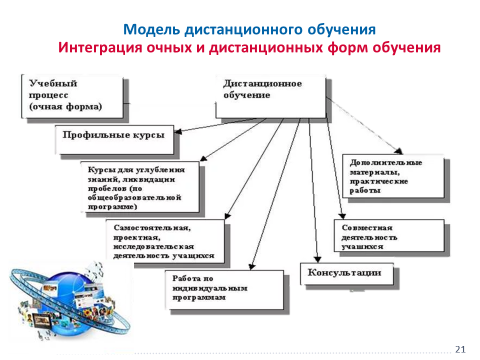 Предлагаемая на обсуждение педколлектива МБОУ ВСОШ № 2 модель позволяет совмещать очную форму обучения учащихся (урочную систему) и дополнительное обучение учащихся, имеющих ограниченные возможности здоровья (домашнее обучение), учащихся, для которых разработана индивидуальная образовательная траектория обучения, направленная на углубленное или расширенное изучение школьных программ, либо в случае неблагоприятных сан. эпидемиологических условий и (или) метеоусловий и т.д..     Модель   интегрированного очно-заочно-дистанционного обучения позволяет для обучения учащихся использовать возможности образовательной части сети Интернет, проводить очные или заочные консультации по вопросам учебной деятельности, вызывающие затруднения у учеников. Одной из положительных сторон данной модели является возможность создания коллективных учебных проектов и исследовательских работ с использованием информационно-коммуникативных технологий.Наименование проекта«Проект  интеграции дистанционного обучения в образовательный процесс МБОУ ВСОШ № 2»Сроки реализации проектаОктябрь 2020 г. – сентябрь 2022 г.Целеполагание проектаЦель проекта:Создание к новому 2021-2022 году в МБОУ ВСОШ № 2 условий для повышения качества и доступности  обучения за счет интеграции дистанционных образовательных технологий в традиционный очный образовательный процесс МБОУ ВСОШ № 2.Задачи проекта:-Разработать модель организации интегрированного очно-дистанционного обучения в МБОУ ВСОШ № 2.-Обеспечить повышение квалификации сотрудников, осуществляющих дистанционное обучение.-Сформировать банк электронных образовательных модулей для учащихся.-Апробировать разнообразные формы дистанционной поддержки в образовательном процессе.-Разработать методические рекомендации о внедрении дистанционных образовательных технологий в практику работы МБОУ ВСОШ № 2.-Создать специализированные классы дистанционного обучения  в среднем и старшем звене в 2021-2022 учебном году.Этапы проектаI этап – подготовительный: сентябрь-октябрь 2020 г. (анализ результатов дистанционного обучения в МБОУ ВСОШ № 2 в период с апреля по июль 2020 г. в условиях карантина; изучение литературы, исследований по проблеме интеграции очного и дистанционного обучения, создание необходимых для реализации и внедрения проекта условий, разработка нормативно-правовой базы вечерней школы).Этап апробации и корректировки проекта – октябрь 2020 – ноябрь 2020II этап – основной:  декабрь 2020 г. – июнь 2022 гг. (этап реализации проекта).III этап – заключительный: август-сентябрь 2022г. (анализ проведенной работы, систематизация полученных результатов, обобщение и распространение опыта, проектирование дальнейшей деятельности  МБОУ ВСОШ № 2 с учетом полученных результатов)Результаты проектаРазработана модель интеграции очного и дистанционного обучения в образовательный процесс МБОУ ВСОШ № 2.Школа располагает отработанным механизмом функционирования  полного перехода на «дистант»  по требованию СанПин и Рособрнадзора на случай карантина.Проведены мероприятия по повышению уровня компетентности преподавательского состава в применении дистанционной образовательной технологии и электронного обучения. Разработаны общешкольные курсы дистанционного обучения и занятия  с применением дистанционных технологий, обеспечивающих реализацию образовательных программ в условиях вечерней школы и с учетом разнородного контингента  учащихся вечерней школы. Дан старт эксперименту: в среднем и старшем звене созданы классы для проведения дистанционных занятий. Показатели эффективности проектаОснованием определения показателей эффективности проекта являются:- количество  обучающихся,  получивших  образование  с  применением  дистанционных  образовательных технологий (за весь период осуществления Проекта);- доля образовательных программ реализующихся  в школе с использованием электронного обучения и дистанционных образовательных технологий;-количество разработанных дистанционных курсов для подготовки к ГИА;- количество педагогов, принимающих участие в реализации Проекта;- количество  педагогов,  прошедших  повышение  квалификации по  дистанционным  образовательным технологиям;- количество созданных общешкольных дистанционных курсов с учетом специфики вечерней школы;- созданные классы дистанционного обучения: 1- в средней школе и 1 – в старшей школе в 2021-2022 уч.г.Предполагаемые риски и пути их предотвращения (минимизации)Кадровые – дефицит кадров, старение  и консерватизм отдельных членов педагогического коллектива. Отсутствие  (в масштабах республики и страны) методических рекомендаций и курсов повышения квалификации  для учителей вечерних сменных школ.Ученические – низкая мотивация  к учебе со стороны 70% учащихся МБОУ ВСОШ№ 2. Осложняет процесс  и наличие в школе 40%  учащихся из малообеспеченных семей, которые не в состоянии приобрести необходимые технические средства.Финансовые –  дефицит финансирования школы, недостаточный уровень оснащения средствами ИКТ (проекторы, интерактивные доски, беспроводная сеть, принтеры, сканеры, документ-камеры, недостаточное количество компьютеров в школе).Технические – возможность работы только при наличии интернета у всех участников. Общие технические сложности перехода участников образовательного процесса на новые компьютеризированные платформы и системы.Меры по минимизации рисков- Развитие общешкольной системы повышения квалификации педагогов, в том числе по ИКТ. -Разработка индивидуальных программ самообразования для каждого педагога МБОУ ВСОШ № 2.- Поощрение педагогов, работающих в рамках проекта, из стимулирующего фонда.- Создание мотивационной среды для привлечения молодых специалистов.- Создание мотивационной среды для повышения интереса слабоуспевающих  учащихся к учебе. Воспи-тание успехом. Разработка  посильных для слабоуспевающих учащихся индивидуальных базовых заданий, которые «не вписываются» в урок для всего класса. Обучение учащихся самоконтролю учебных результатов.- Работа по привлечению родителей к повышенному с их стороны вниманию  к образовательным результатам своих детей.- Выбор альтернативных средств дистанционного обучения для учащихся из малообеспеченных семей. Оказание посильной помощи данной категории обучающихся (выдача во временное пользование школьных ноутбуков; организация обучения в системе «учебник + общение с учителем по телефону» и др.- Улучшение материально-технической базы МБОУ ВСОШ № 2.-Поиски дополнительных средств финансирования.- Поэтапное приобретение школой цифровой техники, поддерживаемой различными операционными системами.Обучающиеся 7- 11(12) классовОбучающиеся 7-12 классов. В их числе: -   учащиеся заочной формы обучения;-  спортсмены, принимающие участие в спортивных сборах и соревнованиях различного уровня; - обучающиеся с ограниченными возможностями здоровья;- длительно болеющие дети;- неуспевающие по отдельным предметам учащиеся; - ученики, мотивированные на получение высоких баллов на ЕГЭ; - учащиеся, имеющие повышенный интерес к изучению отдельных предметов для поступления в  и дети с медицинскими ограничениями, для получения регулярного образования находящиеся на домашнем обучении.АдминистрацияПроведение подготовительной работы по организации дистанционного обучения.Информационная поддержка реализации проекта, создание и укрепление материально-технической базы.Поиск  партнеров по реализации проекта, заключение договоров.Педагогический коллективУчителя-предметники, разрабатывающие курсы, уроки, в соответствии с требованиями ФГОС ООО и ФГОС СОО.Социальный педагог и педагог-психолог, обеспечивающие психолого-педагогическое сопровождение обучающихся, занимающихся дистанционно.Классные руководители, частично выполняющие функцию тьютеров.РодителиРодители своевременно получают полную информацию о ходе реализации проекта, промежуточных и итоговых результатах, принимают активное участие в реализации проекта.СпециалистыВиды деятельностиДиректор О МБОУ ВСОШ № 2 Н.Н. КочетоваОрганизация жизнедеятельности школы в рамках смешанного очно-заочно-дистанционного обучения, представляет интересы МБОУ ВСОШ № 2 и  несет ответственность за ее деятельность в порядке, установленном законодательством Российской Федерации и в соответствии с Уставом образовательного учреждения.Укрепление материально-технической базы.Заключение договоров с партнерами по реализации  проекта.Заместитель директора по УВР А.Ю. Загалова;заместитель директора по ВР А.Г. Чкареули;методист школыС.С. Гиоева; ,  руководители предметных школьных МО: И.В. Катаева (МО ГЦ)К.Р. Партиспанян (МО ЕНМЦ)  и Чкареули А.Г. (МО кл. рук.)Общее руководство проектом, координация действий в рамках проекта, консультация всех участников по вопросам, связанным с реализацией проекта.Организация учебного процесса.Проведение подготовительной работы по интеграции (при необходимости – организации) дистанционного обучения в образовательный процесс МБОУ ВСОШ № 2.Информационная поддержка реализации проекта.Осуществления контроля за исполнением проекта.Методическое сопровождение реализации проекта.Проведение общешкольной производственной учебы, методического марафона, методической недели, методических семинаров  и методических дней для педагогов школы – с учетом работы в условиях вечерней школы. Методическое сопровождение процесса самообразования учителей-предметников и классных руководителей.Осуществление контроля за курсовой подготовкой педагогов школы (СО РИПКРО, городские предметные МО, онлайн –вебинары Минобразования, Рособрнадзора, ФИПИ и др.)Организация внеурочной деятельности, в том числе с применением  дистанционных образовательных технологий;Организация конкурсов, тематических мероприятий и пр. (по плану школы).Педагоги-предметникиОсвоение новых электронных учебно-методических комплексов, с пакетами интерактивных тестов по различным темам и курсам образовательных программ.КлассныеруководителиОрганизационные вопросы, взаимодействие с родителями, курирование обучающихся.Педагог-психолог и социальный педагог  Психолого-педагогическая диагностика, сопровождение обучающихся и педагогов.Мониторинг  возможностей участников образовательного процесса работать с дистанционными образовательными технологиями.Библиотека школы Обеспечение участникам образовательного процесса свободного доступа к библиотечно-информационным ресурсам.Поэтапное преобразование школьной библиотеки в информационно-библиотечный центр. Заключение с управлением культуры АМС г. Владикавказа официального договора о сотрудничестве МБОУ ВСОш № 2 с располагающимся при школе  библиотечным филиалом № 6 ЦБС г. Владикавказа.СистемныйадминистраторРаботы по техническому обслуживанию (настройка, наладка и ремонт) технического электронного, сетевого оборудования в МБОУ ВСОШ № 2.НаправлениеСрокиСодержание мероприятияПодготовительный этап: 1-е полугодие 2020-2021 уч.г.Создание нормативно правовой базы МБОУ ВСОШ № 2.Октябрь-ноябрь2020Разработка документов: - дополнения и изменения в Устав  условиях интеграции дистанционного обучения в образовательный процесс МБОУ ВСОШ № 2;- положения о введении дистанционного обучения в образовательном учреждении;- приказа о введении дистанционного обучения в образовательном учреждении;- должностных инструкций;- положения об оценивании учебных достижений обучающихся в условиях дистанционного обучения;- внесение изменений в имеющиеся локальные акты.Анализ мониторинга ВСОШ № 2 по реализации  мероприятий подготовительного этапа проекта.в течение 1-го полугодия 2020-2021 уч.г.Мониторинг:-кадрового обеспечения;-материально-технического обеспечения;-мониторинг сбора в МБОУ ВСОШ № 2 банка электронных и цифровых образовательных ресурсов;-программного обеспечения;-возможностей участников образовательного процесса работать с применением дистанционных технологийИзучение и формирование социального заказа на образовательные услуги.Октябрь-декабрь 2020 г., - Анкетирование среди учащихся 7-12 классов с целью выявления их интересов, склонностей и способностей, которая позволит определить потребности обучающихся.- Родительские собрания с целью информирования родителей о возможностях ДО.- Определение классов, которые примут участие в реализации проекта первыми.Работа с педагогическими кадрами.В течении года- Участие в заседании педагогического совета с целью презентации проекта и отчета о готовности к реализации проекта.- Создание рабочей группы по реализации проекта.- Организация курсовой подготовки.- Повышение уровня профессиональной мотивации и компетентности педагогов школы, их информационной культуры.- Проведение заседаний методических объединений по организации проекта.- Освоение новых электронных учебно-методических комплексов и разработка педагогами учебных материалов.- Участие педагогов в ИКТ-конкурсах.Оснащение материально-технической базы.По мере возможности2020-2022-Оборудование учебных кабинетов, кабинета дистанционного обучения.-Включение компьютеров (используемых в системе ДО) в единую локальную сеть.-Внедрение активного использования программы  Zoom, skype и др.Размещение на школьном сайте материалов по интеграции дистанционного обучения в  образовательный процесс МБОУ ВСОШ № 2До декабря 2020Создание на школьном сайте страницы ДО, состоящей из разделов (количество разделов в дальнейшем планируется увеличить):- видео - уроки;- консультации и рекомендации;- конкурсы, проекты;- подготовка к ЕГЭ и ГИА;- полезные ссылки для  учащихся и их родителей.Основной этап (с апробацией в октябре-ноябре 2020г): Октябрь, ноябрь 2020 –май 2022 ггОрганизация образовательного процесса с  частичным использованием дистанционных образовательных технологий2020- 2021уч.г.,2021- 2022 уч.г.Апробация и совершенствование дистанционного обучения при организации:- учебного процесса для учащихся, по разным причинам пропустивших  занятия;- элективных курсов дистанционно;- консультаций по подготовке к  итоговому сочинению и итоговому собеседованию; - консультаций к ЕГЭ и ОГЭ с использованием дист.  форм обучения;- проектной  и исследовательской деятельности обучающихся;- работы с учащимися, мотивированными на успешную учебу;- работы с неуспевающими учащимися;- обучения на дому: по медицинским показаниям, на  карантине и др. неблагоприятных условиях;Работа с педагогическими кадрами2020-2022 гг.-Диагностика потребностей педагогических кадров в повышении своей квалификации, оценка профессиональных затруднений.-Организация постоянно действующего общешкольного семинара по проблематике проекта.-Проведение педагогических советов и методических семинаров.-Курсовая подготовка учителей-предметников по разработке курсов в дистанционной системе обучения. -Методическая поддержка учителей в области применения дистанционного образования в очно-заочно-вечернем учебно-воспитательном процессе.-Обучение педагогических кадров базовым технологиям сетевого взаимодействия.-Публикация материалов в различных изданиях.-Участие учителей в дистанционных конкурсах, вебинарах, конференциях.-Создание авторских мультимедиа-материалов методического и учебного характера.Мониторинг эффективности реализации проектаВ течение всего периодаМониторинговые исследования в области определения уровня эффективности реализации проекта с целью организации корректировки работы по параметрам:- активность педагогов и учащихся;- количество педагогов, принимающих участие в реализации проекта;- количество учащихся получивших образование с применением технологий дистанционного обучения (ДО) (за учебный год, за весь период осуществления проекта);- степень востребованности предметов при ДО;- доля образовательных программ, реализуемых в образовательных учреждениях с использованием ДО;- количество созданных учебно-методических материалов для интеграции ДО в образовательный процесс МБОУ ВСОШ № 2.Совершенствование материально-технической базы МБОУ ВСОШ № 2По мере возможности-Увеличение мобильных рабочих мест учителя предметника (ноутбук, проектор) во всех предметных кабинетах школы.-Обновление программного обеспечения для надежного функционирования информационной сети школы.-Создание  медиатеки.-Формирование банка учебно-методических материалов по предметам ДО.Заключительный этап: Май, 2022 Подведение промежуточных  итогов реализации проектаПодведение окончательных итогов реализации проекта1.Август 2021 г.2. Май 2022-Анализ разработанной модели очно-заочно-дистанционного образования в МБОУ ВСОШ № 2.-Проведение проблемно-целевого анализа результатов, полученных в ходе реализации проекта, с целью соотнесения результатов с целями проекта, рефлексия.-Проектирование дальнейшей деятельности с учетом полученных результатов.Обобщение опыта инновационной деятельности МБОУ ВСОШ № 2Август –сенябрь2022-Представление материала в печатных изданиях, на официальных сайтах, порталах.-Разработка рекомендаций по организации процесса интеграции дистанционного обучения в образовательную систему школы;-Подготовка и проведение семинара по результатам реализации проекта с приглашением коллег из других школ г. Владикавказа.ПроблемаРешениеОтсутствие достаточных знаний у заинтересованных групп участников проектаОрганизация семинаров, педагогических советов, заседаний МО, консультаций, круглых столов, мастер-классов, родительских собраний, классных часов.Возможность работы только при наличии интернета у всех участниковОрганизация постоянного доступа участников проекта к ДО.Сложность с финансированием проектаПоиск и привлечение дополнительных источников финансирования.Недостаточное технологическое обеспечениеУстановка необходимого и достаточного
технологического оборудования в
учебных кабинетах.Низкий навык работы на компьютере у обучающихся.Проведение обучающих занятий для обучающихся и родителей.Нежелание отдельных учителей- предметников менять сложившиеся виды профессиональной деятельности на инновационныеИндивидуальная работа администрации МБОУ ВСОШ № 2 с учителями, материальное стимулирование, оказание методической помощи, ознакомление пед.коллектива с примерами положительного опыта  интеграции дистанционных форм обучения в образовательный процессНарушение гигиенических норм при работе с компьютеромРегламентировать время работы, объем информации в соответствии с возрастными особенностями обучающихся